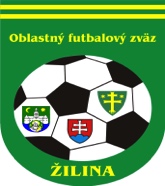 ÚRADNÁ SPRÁVA číslo 101. ŠDK - predseda Peter VACHAN, zasadnutie dňa 1. 10. 2020ŠDK upozorňuje kluby, že v zmysle nariadenia UVZ s účinnosťou od 1. októbra 2020 do odvolania sa podľa § 48 ods. 4 písm. d) zákona č. 355/2007 Z. z. všetkým fyzickým osobám, fyzickým osobám – podnikateľom a právnickým osobám zakazuje usporadúvať hromadné podujatia športovej, kultúrnej, zábavnej, spoločenskej či inej povahy v jednom okamihu v počte nad 50 osôb . V prípade, že počet osôb na kultúrnych alebo športových podujatiach vystupujúcich v mene organizátora (účinkujúci, športovci, organizačný tím a pod.) presiahne počet 50, hromadné podujatie sa môže uskutočniť, ale bez prítomnosti obecenstva.Usmernenie SFZ k aktuálnej situácii:Opatrenie ÚVZ SR nešpecifikuje žiadne nariadenia týkajúce sa obmedzenia tréningového procesu klubov. SFZ odporúča klubom v nasledujúcom období klásť zvýšený dôraz na dodržiavanie všetkých hygienických opatrení nariadených ÚVZ SR.Opatrenie ÚVZ SR nešpecifikuje žiadne obmedzenie počtu osôb pri organizácii súťažného zápasu, pokiaľ sa jedná o osoby vystupujúce v mene organizátora zápasu (hráči, RT, usporiadatelia – osoby nevyhnutné k tomu, aby sa zápas organizoval). Jedná sa o akékoľvek formy súťažných zápasov, resp. turnajov v nižších vekových kategóriách. SFZ žiada, aby klub, ktorý organizuje súťažný zápas, alebo turnaj, zabezpečil všetky nariadenia vyplývajúce z opatrenia ÚVZ SR.Opatrenie ÚVZ SR obmedzuje počet ľudí, ktorí sa môžu súťažného zápasu zúčastniť na 50 (vrátane hráčov, realizačného tímu, usporiadateľov a pod. – ak je počet týchto osôb vyšší ako 50 postupuje sa podľa bodu 3). Organizátor môže na zápas umožniť vstup aj väčšiemu počtu osôb, avšak všetci účastníci športového podujatia musia v dobe začiatku zápasu disponovať negatívnym výsledkom RT-PCR testu, alebo antigénového testu certifikovaného na území EÚ, na ochorenie Covid-19 nie starším ako 12 hodín.Opatrenie ÚVZ SR špecifikuje aj nariadenia a povinnosti počas športových kempov a sústredení. SFZ žiada organizátorov takýchto kempov a sústredení o dôsledné dodržiavanie všetkých nariadení vyplývajúcich z opatrenia ÚVZ SR a upozorňuje, že organizátor nesie plnú zodpovednosť za ich plnenie.Vzhľadom na zvyšujúci sa počet pozitívne testovaných ľudí na ochorenie Covid-19 a zhoršujúcu sa situáciu vo všetkých regiónoch Slovenska, SFZ v súlade s ohľadom na verejné zdravie momentálne neodporúča klubom organizovať akékoľvek mimo-súťažné zápasy a turnaje do obdobia, keď sa situácia stabilizuje a začne zlepšovať.Vylúčení po ČK. DS - nepodmienečné pozastavenie výkonu športu podľa DP čl. 9/2b.2 a DP čl. 17:Vladimír Galbavý, 1101761, OFK Ovčiarsko II. DT dospelí, 3 týždne N od 28. 9. 2020 podľa DP čl. 48/1c, 2b, 10 EURTimotej Fulmek, 1336202, TJ ŠTART Veľké Rovné I. Tr dorast, 2 týždne N od 28. 9. 2020 podľa DP čl. 49/1b, 2b, 5 EURMatúš Raždík, 1407609, TJ Kolárovice II. Tr dorast, 3 týždne N od 28. 9. 2020 podľa DP čl. 47/1b, 2b, 5 EURMarek Cudrák, 1284770, FK Hliník II. Tr dorast, 2 s. s. N od 28. 9. 2020 podľa DP čl. 48/1a, 2a, 5 EURVylúčení po 2. ŽK. DS – nepodmienečné pozastavenie výkonu funkcie alebo športu na 1 súťažné stretnutie, podľa DP čl. 9/2b1, čl. 9/2b2 a DP čl. 37/3:Adam Jandzík, 1296640, TJ ŠTART Veľké Rovné I. DT dospelí, od 28. 9. 2020, 10 EURJuraj Knapec, 1243486, OŠK Kamenná Poruba I. DT dospelí, od 28. 9. 2020, 10 EURRadoslav Kašuba, 1315673, TJ Tatran Bytčica II. DT dospelí, od 28. 9. 2020, 10 EURJuraj Družkovský, 1287577, ŠK Dolný Hričov III. DT dospelí, od 28. 9. 2020, 10 EURAlojz Kubala, 1322301, FK Terchová I. Tr dorast, od 28. 9. 2020, 5 EURMarek Krajči, 1335766, OFK Kotešová I. Tr dorast, od 28. 9. 2020, 5 EUR Matej Rybárik, 1346999, TJ Horný Hričov I. Tr dorast, od 28. 9. 2020, 5 EUR Jakub Pavelčík, 1343858, TJ ŠTART Veľké Rovné I. Tr dorast, od 28. 9. 2020, 5 EURDaniel Hrabovský, 1389232, TJ Kolárovice II. Tr dorast, od 28. 9. 2020, 5 EURPavol Čička, 1052840, člen RT – TJ Jablonové I. DT dospelí, od 28. 9. 2020 pozastavenie výkonu akejkoľvek funkcie vo všetkých stretnutiach TJ Jablonové, 10 EURDisciplinárne oznamy: ŠDK ukladá Pavol Čička, 1052840, člen realizačného tímu – TJ Jablonové I. DT dospelí, za HNS voči DO v s. s. 9.k I. DT dospelí Lietavská Lúčka-Jablonové, hrané 27. 9. 2020, DS – pozastavenie výkonu akejkoľvek funkcie v klube, zákaz styku s DO, zákaz vstupu do šatní, technickej zóny vrátane priestorov lavičiek náhradníkov na 8 týždňov N s prerušením, podľa DP čl. 48/1c, 2b. DS si menovaný vykoná po vykonaní DS podľa U184, 10 EURŠDK trestá TJ Jablonové za HNS člena realizačného tímu voči DO v s. s. 9.k I. DT dospelí Lietavská Lúčka-Jablonové, hrané 27. 9. 2020, peňažnou pokutou 100 EUR, podľa DP čl. 48/4, 10 EURŠDK ukladá Matej Vršanský, 1260308, OFK Ovčiarsko II. DT dospelí za HNS voči DO v s. s. 9.k II. DT dospelí Ovčiarsko-Hliník, DS – 2 s. s. N od 28. 9. 2020 podľa DP čl. 48/1a, 2a, 10 EURŠDK ukladá Rastislav Vršanský, 1054333, HU - OFK Ovčiarsko II. DT dospelí za HNS  voči DO v s. s. 9.k II. DT dospelí Ovčiarsko-Hliník, DS - pozastavenie výkonu akejkoľvek funkcie v klube, zákaz styku s DO, zákaz vstupu do šatní, technickej zóny vrátane priestorov lavičiek náhradníkov na 4 týždne N od 28. 9. 2020 podľa DP čl. 48/1c, 2b, 10 EUR ŠDK berie na vedomie písomné stanovisko klubu OFK Ovčiarsko a za HNS voči DO v s. s. 9.k II. DT dospelí Ovčiarsko-Hliník, trestá klub peňažnou pokutou 50 EUR podľa DP čl. 48/4, 10 EURŠDK zamieta žiadosť Lukáš Gabaj, 1219338, FK Hliník o podmienečné odpustenie od zvyšku DS, 10 EURŠportovo – technické oznamy:ŠDK do odvolania ruší všetky naplánované súťažné termíny prípraviek.ŠDK opätovne upozorňuje FK, ktoré organizujú turnaje prípraviek, že k zmene hracieho dňa, resp. času je potrebný súhlas všetkých súperov a takáto žiadosť musí byť podaná vždy do pondelka 12:00 hod pred konaním turnaja cez víkend.ŠDK upozorňuje všetky FK, že na zmenu termínu stretnutia na pracovný deň sa vyžaduje VŽDY súhlas súpera, pokiaľ termín neurčí rozhodnutím ŠDK.ŠDK upozorňuje FK z dôvodu množiacich sa žiadostí o zmenu termínu stretnutia, že žiadosť o zmenu termínu MFS, ktoré sa má odohrať počas najbližšieho víkendu, musí byť podaná a schválená oboma klubmi najneskôr do pondelka 12,00 hod príslušného týždňa výlučne prostredníctvom systému ISSF. Po uvedenom termíne žiadosť ŠDK schváli len vo výnimočných prípadoch, ktoré budú riadne odôvodnené.ŠDK upozorňuje FK na nové znenie RS bod 80.1 a síce na povinnosť nahrávať všetky videozáznamy na videoarchív. Videá sa nedoručujú na ObFZ na DVD ani na USB!!!  Podľa RS bod 80.1. „Vo všetkých stretnutiach I. a II. triedy dospelých je usporiadajúci klub povinný zabezpečiť vyhotovenie nestrihaného, neprerušovaného videozáznamu s trvalým údajom prebiehajúceho času. Ostatné FK majú možnosť vyhotoviť videozáznam z MFS vo všetkých vekových kategóriách usporiadaných ObFZ Žilina. Videozáznam je klub povinný nahrať na videoarchív do 48 hodín od skončenia stretnutia.“ZMENY TERMÍNOV2.KR – predseda Juraj Krajči, zasadnutie dňa 30.9.20201. Ospravedlnenia: Rogoň, Vlasatý, Matejčík, Bříza, Zemiak D.: do prihlásenia; Mikurda, PN; Ištvánik- soboty; Žitník: nedele popoludní; Vrchovský: prac. dni; Širanec: soboty dopoludnia,  Ciprich, Hollý: soboty dopoludnia; Martinec R: do 14:00; Thiel, Lokaj: celá sezóna; Harciník L.: do odvolania; Dobrovič nedele do 12:00; Sadiku: 4.10., 10.10., 18.10., 24.10. popoludní; 3.10.; Michal J: 4.10.; Bugala: 3-4.10. dopoludnia; Bajtoš: prac. dni; Takáč: 4.10.; Kúdelka: 3.10.; Kuba Radovan 7 a 8.10.; 2. KR upozorňuje R na včasný príchod na MFS.3. KR upozorňuje R na povinnosť uzatvoriť zápis o stretnutí do 1 hodiny po odohratí MFS. V odôvodnených prípadoch do 24:00 daného dňa (napríklad z dôvodu výpadku internetu v mieste konania stretnutia). V prípade opakovania neuzatvorenia zápisov do 1 hodiny po odohratí MFS bez relevantného zdôvodnenia zo strany R budú rozhodcovia postúpení na potrestanie ŠDK. 4. KR navrhuje VV vyradenie R Róberta Huljaka z NL rozhodcov s okamžitou platnosťou z dôvodu neplnenia si základných povinností rozhodcu.5. KR upozorňuje FK, že pri sťažnosti na výkon R voči udeleniu ŽK považuje podnet za závažný, len v prípade ak bude súčasťou udelenia ČK po 2. ŽK. Za závažné pochybenie pre podanie podnetu cez ISSF na KR ObFZ v zmysle ustanovení RS kap. XIII. bod 80.10, bod 80.11 je neoprávnené udelenie ČK hráčovi, prípadne neudelenie ČK hráčovi, nesprávne nariadený PK, nesprávne uznaný, prípadne neuznaný gól. Poplatok 40 EUR podľa RS kap. XIII. bod 80.16 bude uhradený v MZF, okrem prípadov opodstatnenosti, čiastočnej opodstatnenosti, nepreukázateľnosti z hľadiska snímania videokamerou, resp. stiahnutia sťažnosti do začiatku zasadnutia príslušnej komisie.Príklady podaní:a)   V čase 15:30 prvý polčas podľa videa z futbalnetu mal byť hráč súpera xy vylúčený z hry za surovú hru, prípadne HNS.b)   V čase 35:15 prvý polčas podľa futbalnetu sme mali zahrávať pokutový kop za podrazenie súpera v PÚ.c)   V čase 41:10 druhý polčas nám nebol uznaný regulérny gól. 6. KR žiada kluby aby brali na zreteľ najmä u dospelých, keď stretnutie rozhoduje iba jeden rozhodca, prípadne dvaja rozhodcovia, že je naozaj veľmi ťažké rozhodnúť sa v danom okamihu vždy správne, najmä čo sa týka hráča mimo hry. 7. KR oznamuje širokej futbalovej verejnosti ako aj prihláseným adeptom a adeptkám, že vzhľadom k nepriaznivej epidemiologickej situácii posúva predpokladaný začiatok školenia približne dvadsiatich prihlásených rozhodcov na február 2021. Kluby, ktoré aktuálne neplnia bod 66 RS budú mať možnosť uzatvoriť dohody o klubovej príslušnosti po vyškolení rozhodcov. Kontakty na vyškolených rozhodcov budú zverejnené po ich úspešnom vyškolení, predpokladáme v priebehu marca 2021. Záujemcovia o vykonávanie funkcie rozhodcu prosíme prihláste sa emailom na adresu: kr-obfzza@obfzza.sk8. KR oznamuje klubom, že spätnou kontrolou prihlášok do súťaží zistila nezrovnalosti v klubovej príslušnosti rozhodcov (mnohí uvádzaní rozhodcovia už nie sú aktívni, prípadne evidovaní v dvoch kluboch súčasne a podobne). Aktuálna klubová príslušnosť je zverejnená na zväzovej stránke. Prípadné nezrovnalosti prosíme pripomienkovať emailom na kr-obfzza@obfzza.sk . 9. KR upozorňuje všetkých R, že ospravedlnenia je možné posielať na známu adresu delegovanie@obfzza.sk najneskôr do pondelka 20:00 hod. Po tomto termíne bude ospravedlnenie považované za neskoré (s pokutou).3.Sekretariát – ObFZPripomíname funkcionárom FK upozornenie, zaslané od Sportnet, že vzhľadom na veľké množstvo videí nahratých do mediamanageru bolo potrebné obmedziť maximálnu veľkosť nahrávaného videa z pôvodných 500MB na 200MB. Zároveň boli videá automaticky skonvertované a bola im znížená kvalita na FulHD. Ak budete do tohto systému nahrávať dlhšie videá, použite na konverziu napríklad program HandbrakeInformujeme FK, že od 01.06.2020 štatutári aj občianskych združení potrebujú elektronický občiansky preukaz s čipom potrebný na elektronickú komunikáciu orgánov verejnej moci voči občianskym združeniam. Z toho dôvodu odporúčame štatutárom klubov zriadiť si elektronický občiansky preukaz s čipom, v prípade že nie ste jeho držiteľom, resp. požiadať o jeho aktiváciu, aby Vám bol následne vytvorený prístup do elektronickej schránky a aby ste mohli používať elektronické služby. O elektronický občiansky preukaz s čipom či jeho aktiváciu možno požiadať na ktoromkoľvek oddelení dokladov na Slovensku. Výmena starého typu dokladu za elektronický je bezplatná, rovnako aktivácia občianskeho preukazu. Elektronické občianske preukazy s čipom vydáva Slovenská republika od decembra 2013.Zriadenie elektronických schránok potrebných na komunikáciu s orgánmi verejnej moci upravuje zákon č. 305 z roku 2013. Všetky schránky právnických osôb, ktoré sú zapísané v obchodnom registri a majú sídlo v SR boli aktivované po 1. júli 2017. Ostatným právnickým osobám, teda napríklad aj FK v právnej forme občianskeho združenia sa aktivovali od 01.06.2020. Bližšie informácie sú zverejnené na webovom sídle Ministerstva vnútra: https://portal.minv.sk/wps/wcm/connect/sk/site/main/spravy/2020/5/statutari-op.Ing. Igor Krško  v.r.                                              Milan Matejčík  v.r.   predseda ObFZ	sekretár ObFZZmeny termínovZmeny termínovZmeny termínovZmeny termínovZmeny termínovZmeny termínovZmeny termínovSúťažKoloDomáciHostiaNový termínPoplatok POZNÁMKA1.tr.dospelí11JablonovéŠtiavnik11.10.2020 o14,3011.10.2020 o14,30výmena poradia jeseň-jar13NededzaHlboké24.10.2020 o 11,0013Horný HričovŠtiavnik25.10.2020 o 14,00výmena poradia jeseň-jar2.tr.dospelí11Ovčiarsko Ďurčiná11.10.2020 o14,301.tr.dorast10Podhorie Dolný Hričov8.10.2020 o 16,30Dolný Hričov 5€Dolný Hričov 5€11Ovčiarsko Horný Hričov10.10.2020 o 14,302BytčicaPodhorie15.10.2020 o 16,002TerchováVeľké Rovné24.10.2020 o 10,001.tr.žiaci10Lietavská LúčkaŠtiavnik4.10.2020 o 10,00výmena poradia jeseň-jar9VarínHorný Hričov8.10.2020 o 16,0011ZbyňovDlhé Pole10.10.2020 o 10,0012HvozdnicaŠtiavnik18.10.2020 o 10,00výmena poradia jeseň-jar13Dlhé PoleVeľké Rovné24.10.2020 o 10,002.A tr.žiaci1Podhorie Lietava7.10.2020 o 16,309Rosina  Dolná Tižina8.10.2020 o 16,001Rosina BPodhorie14.10.2020 o 16,302.B tr.žiaci9KŠK ŽilinaJablonové17.10.2020 o 10,001.tr.ml.žiaci9KŠK ŽilinaHliník6.10.2020 o 16,009RosinaJuventus Žilina7.10.2020 o 16,009VarínBánová B7.10.2020 o 16,00nariadené 11ZbyňovFA United N-KL-G7.10.2020 o 17,0011ĎurčináHliník9.10.2020 o 17,009HôrkyZbyňov14.10.2020 o 16,3010Bánová BBitarovánahlásiť dohodu do 7.10.2020nahlásiť dohodu do 7.10.2020